Воздушный фильтр, запасной WRF 300 ECКомплект поставки: 2 x G4Ассортимент: К
Номер артикула: 0093.0061_altИзготовитель: MAICO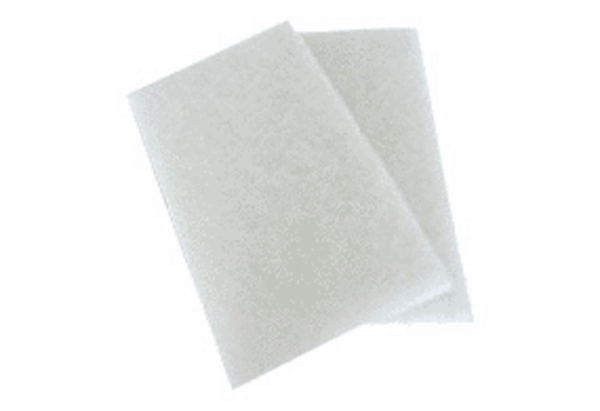 